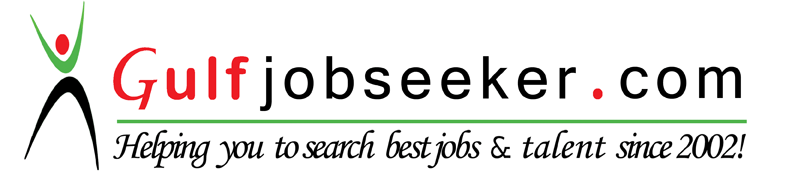 Contact HR Consultant for CV No: 339881E-mail: response@gulfjobseekers.comWebsite: http://www.gulfjobseeker.com/employer/cvdatabasepaid.phpTo pursue a challenging and creative career in the field of Pharmaceutical Industry/Drug Analyst/Pharmaceutical Marketing/Pharmacy, where I can apply my knowledge and skills, acquire new skills and contribute effectively to the organization.DHA QUALIFIEDKeeping up to date with the development in pharmaceutical industry.Able to provide quality face to face customer interaction. A thorough understanding of various drugs and how they react in humans.AMALA INSTITUTE OF MEDICAL SCIENCES (MULTI-SPECIALITY HOSPITAL)Job Title: - PharmacistDuration: - 25.10.2014to 13.11.2016Accurately dispensing drugs to patients according to doctor’s prescription.Checking prescription for errors & making sure they are appropriate for patients.Ensure that every customer received friendly, knowledgeable and efficient service.Instructing patients on how to use medications, possible side effects and storage.Answering questions from patients and staff about medicines.Able to trains and supervise Pharmacy Assistants.Ensure that discontinued and expired products were destroyed.Dispensed and handled record keeping of controlled substances.Maintain pharmaceutical stock, creating inventories and ordering more drugs.Contacting and working closely with other healthcare professionals.Job Title: - Trainee Pharmacist.ASWINI HOSPITAL LTDDuration:-13.05.2013 to 13.07.2013Preparation of indent for shortage medicines.Dispensing the medicinesMaintain stock position and order shortage drugs.Keeping essential drug register (emergency and casualty)Keeping schedule wise drug register. Keeping stock register				DHA QUALIFIEDExcellent skill in Computer operations.Knowledge in working with MS Office (Word, Excel and power point).EnglishHindiMalayalamI hereby declare that the above mentioned information is correct up to my knowledge and I bear the responsibility for the correctness of the above mentioned particulars.Place: DubaiDate: 30.01.2017					OBJECTIVE	QUALIFICATION SUMMARYWORK EXPERIENCEKERALA STATE PHARMACY COUNCIL REG & DHA DETAILSACADEMIC RECORDExam passedSchool/collegeExamination Board/UniversityYear of PassingPercentage of MarksBachelor in PharmacyNehru college of pharmacy, pampady, thrissur, keralaCalicut university20141st year:61%2nd year:66%3rd year:66%4th year:63%HSC(science stream)Santha Higher secondary SchoolBoard of Kerala200960%SSLCSt thomas Higher Secondary school, ThiroorBoard of Kerala200775%TECHNICAL QUALIFICATIONLINGUISTIC ABILITYPERSONAL INFORMATIONDate of Birth:17th MAY 1992Sex:MaleNationality:INDIANMarital status:SINGLEDECLARATIONDECLARATIONDECLARATION